Sodík a plamenové zkoušky – řešeníPracovní list je určen pro žáky 2. stupně základních škol, ale i žáky středních škol. Jeho cílem je seznámit s plamenovými zkouškami a vlastnostmi sodíku.Zbarvení plamene sodíkem_______________________________________________________Zakroužkujte vlastnosti sodíku.nereaktivní, měkký, stříbrolesklý, nevede elektrický proud, vede teplo, nekov, vysoká elektronegativita, dá se krájet nožemDo jaké skupiny patří sodík?Alkalické kovyKovy alkalických zeminChalkogenyHalogenyDoplňte tabulku.Proč se plamen při styku s roztokem sodné soli zbarví do oranžova?Elektrony sodíkových atomů pohlcují energii z plamene. Vzápětí ji vyzáří v podobě oranžového světla, které je typické pro sloučeniny sodíku.Co jsem se touto aktivitou naučil(a):………………………………………………………………………………………………………………………………………………………………………………………………………………………………………………………………………………………………………………………………………………………………………Autor: Markéta Tomandlová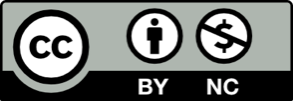 Toto dílo je licencováno pod licencí Creative Commons [CC BY-NC 4.0]. Licenční podmínky navštivte na adrese [https://creativecommons.org/choose/?lang=cs].KationPojmenování kationtuBarva plameneLi+kation lithnýkarmínově červenáNa+kation sodnýžlutáK+kation draselnýfialováRb+kation rubidnýčerveno-fialováMg2+kation hořečnatýbíláCa2+kation vápenatýcihlově červenáSr2+kation strontnatýkarmínově červenáBa2+kation barnatýzelená